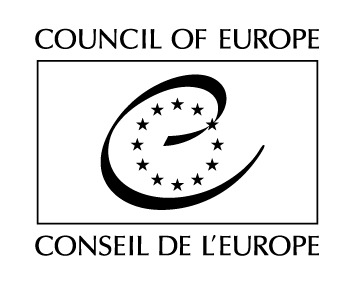 <Name and address of the Grantee>, represented by <Name of the representative and his/per function within the administration of the Grantee> (hereinafter referred to as “the Lead Grantee”);<Name and address of the Grantee>, represented by <Name of the representative and his/per function within the administration of the Grantee> (hereinafter referred to as “the Grantee”);forty thousand Euros), by the Council of Europe as payment for the expenses to be met for implementation of ARTICLE 2 - DIVISION OF THE GRANTEES ROLES AND RESPONSIBILITIESThe Grantees have full responsibility for implementing the action and complying with the Agreement.The Grantees are jointly and severally liable for the implementation of the action. If a Grantee fails to implement its part of the action, the other Grantees become responsible for implementing this part (without being entitled to any additional funding to do so), unless the Council expressly relieves them of this obligation.In the case of a single Grantee applying, all obligations and responsibilities outlined in this Article vest with the Grantee. All references to “Lead Grantee” and “Grantees” shall therefore apply equally to the Grantee applying.The internal roles and responsibilities of the Grantees are divided as follows:4.1. The Grantees must designate a coordinator hereinafter referred to as “the Lead Grantee”.4.2. Each Grantee shall:undertake to implement the Action, as described in APPENDICES I and II, in accordance with the terms and conditions of the current Agreement;be responsible for complying with any legal obligations incumbent on it;inform the Lead Grantee immediately of any change likely to affect or delay the implementation of the Action, change in legal status or technical, organisational or ownership situation, circumstances affecting the award of the grant or compliance with the requirements of the grant;use this funding exclusively for the subject as stated in Article 1;make no profit through the Council of Europe funding;respond adequately and promptly to any reasonable request for information made by the Council of Europe or the Lead Grantee concerning the implementation of the action or the verification of costs;submit to the Lead Grantee in good time:	any other documents or information required by the Council under the Grant Agreement, unless the Grant Agreement requires the Grantees to submit this information directly;	
- any information requested by the Lead Grantee in order to verify proper implementation of the action and compliance with the other obligations under the grant;	individual financial statement(s) for itself and, if required, certificates on the financial statement(s);all data required to draw up the report(s) (see Article 2.4.3. f) and g)).provide — during implementation of the action or afterwards — any information requested in order to verify eligibility of the costs, proper implementation of the action and compliance with the other obligations under the Agreement.give the other Grantees access to any pre-existing industrial and intellectual property rights needed for the implementation of the action and to comply with the obligations under the Grant Agreement (Article 2.6.).where the documents specified in Article 2.4.3. f) and g) are not received by the Council of Europe by the due date(s), relinquish the right to the payment of the balance referred to in Article 3.1;keep the accounts of the Action, for a minimum period of 10 (ten) years from the date of transmission of the narrative reports and final financial report under Article 2.4.3. f) and g), for any further verification of the proper use of the grant that the European Union, the European Court of Auditors, the Council of Europe, its External Auditors or their appointed representative may effect;when acting under this Agreement, observe any applicable laws and to ensure that the European Union and the Council of Europe are not held liable in respect of third party (including State authorities’) claims in this connection.take appropriate measures to prevent irregularities, fraud, corruption or any other illegal activity in the management of the Action. All suspected and actual cases of irregularity, fraud and corruption related to this Agreement as well as measures related thereto taken by the Grantees must be reported to the Council of Europe without delay.	4.3. The Lead Grantee shall:monitor that the action is implemented timely and properly, in accordance with the terms of the Grant Agreement;act as the intermediary for all communications between the Grantees and the Council (in particular, providing the Council with the information described in Article 2.4.2. f), g) and h) immediately), unless the Grant Agreement specifies otherwise;inform the Council of Europe immediately of any change likely to affect or delay the implementation of the Action of which it is aware;request and review any documents or information required by the Council and verify their completeness and correctness before passing them on to the Council;before the start of the implementation of the action, submit this list of pre-existing rights (Article 2.4.2. i)) to the Council;transmit to the Council of Europe an interim narrative and financial report by 31 March 2025;transmit to the Council of Europe a final narrative report on the use made of the grant by ;1.	The Council of Europe shall pay the Grantee of the Lead Grantee in the case of a consortium the amount mentioned in Article 1(1) in two instalments, as follows:50 % will be paid to the Grantee or the Lead Grantee in case of a consortium when the Grant Agreement between the Parties is signed;30% representing a second instalment will be paid to the Grantee or the Lead Grantee in case of a consortium after the submission and acceptance by the Council of Europe of the interim financial report;the balance will be paid to the Grantee or the Lead Grantee after the presentation and acceptance by the Council of Europe of the final narrative and financial reports for the Grant implementation. Payment of the balance will be based on actual expenditure (as indicated in the statement of expenditure incurred), up to the amount provided for in the estimated budget, subject to the provisions of Article 14 of this Agreement.The following expense shall not in any manner be considered as eligible costs:- cost incurred for the payment of salaries and/or consultancy fees of persons belonging to the category of local civil servants or other public administration staff under the third phase of the Horizontal Facility  for identical or similar tasks for which the individual is already remunerated by the public institution for his/her official duties.[The Grantee or the Grantees authorise the publication, in any form and medium, including the websites of the Council of Europe or its donors, of the title of the Agreement, the nature and purpose of the Agreement, name and locality of the Grantee or the Grantees and amount of the Agreement for the purpose of meeting the publication and transparency requirements of the Council of Europe or its donors.][In order to preserve the vital interests of the Grantee or the Grantees, the Council of Europe refrains from the publication, in any form and medium, including its websites and those of its donors, of the title of the Agreement, the nature and purpose of the Agreement, name and locality of the Grantee or the Grantees and amount of the Agreement.]ARTICLE 22 – INDIVIDUAL BELONGING TO THE CATEGORY OF LOCAL CIVIL SERVANT OR OTHER PUBLIC ADMINISTRATION STAFF UNDER THE THIRD PHASE OF THE HORIZONTAL FACILITY i) Where a Grantee belongs to the category of local civil servants or other public administration staff under the third phase of the Horizontal Facility, he or she declares: I have not been involved in the Action design or the institution for which I work will not be a beneficiary thereof. Furthermore, I am not in a situation of a conflict of interests or a potential conflict of interest in relation to this procedure. I have been notified and understand that a conflict of interests may arise, in particular, from economic interests, political or national affinities, emotional or family ties or any other type of shared relationship or interest;I declare that, as a Grantee belonging to the category of civil servant or other public administration staff under the third phase of the Horizontal Facility:I have obtained authorisation of my employer to carry out this secondary activitythe performance of my obligations under this Contract goes beyond the scope of my regular official dutiesI have obtained the confirmation from my employer that national/local legislation does not prohibit civil servants or other public administration staff from undertaking secondary activitiesI will implement the Action as a secondary activity, on a temporary and short-term basis outside my regular working hours and/or I have been granted leave of absence for this purpose by my employer.The Council of Europe reserves the right to at any time request evidence of compliance with Article 22 including the “Declaration on the exercise of a secondary activity” signed by the employer of the civil servant and other public administration staff and the Grantee undertakes to comply in full with any such request. ii) Where a Grantee assigns the performance of a part of the Action to an individual within the Grantee organisation who belongs to the category of local civil servant or other public administration staff under the third phase of the Horizontal Facility, the Grantee declares that: neither I, nor the organisation I represent, are in a situation of a conflict of interests or a potential conflict of interest in relation to this procedure. The organisation that I represent and I have been notified and understand that a conflict of interests may arise, in particular, from economic interests, political or national affinities, emotional or family ties or any other type of shared relationship or interest;I declare that, as a Grantee assigning the performance of a part of the Action to an individual belonging to the category of civil servant or other public administration staff under the third phase of the Horizontal Facility, the organisation that I represent undertakes to verify and provide the Council of Europe with the necessary supporting documents confirming that this individual: obtained authorisation of his/her public employer to carry out this secondary activity the performance of his/her obligations under this Agreement goes beyond the scope of his/her regular official duties undertakes this secondary activity on a temporary and short-term basis and that it will be performed outside his/her working hours or when he/she is on leave of absence from his/her official public dutiesobtained the confirmation from his/her employer that national/local legislation does not prohibit civil servants or other public administration staff from undertaking secondary activitiesis not in a situation of conflict of interests as described abovehas not been involved in the Action design or that the public institution for which he/she works will not be a beneficiary thereof unless foreseen otherwise by the Horizontal Facility Description of Action.In all cases falling within the ambit of Article 22, the Grantee undertakes to provide the Council of Europe with a copy of the “Declaration on the exercise of a secondary activity” signed by the employer of the civil servant and other public administration staff at the latest in the next reporting phase.The Council of Europe reserves the right to at any time request evidence of compliance with Article 22 and the Grantee undertakes to comply fully with any such request. iii) Where a Grantee procures the consultancy services of a natural person in connection with a part of the Action and that natural person belongs to the local category of civil servant or other public administration staff under the third phase of the Horizontal Facility, the Grantee undertakes in all such cases to obtain, and take sufficient steps to corroborate, the following declaration appropriately signed and dated by the natural person as a part of their consultancy contract: “I declare that I have not been involved in the project design or that the institution for which I work will not be a beneficiary thereof. Furthermore, I am not in a situation of a conflict of interests or a potential conflict of interest in relation to this procedure. I have been notified and understand that a conflict of interests may arise, in particular, from economic interests, political or national affinities, emotional or family ties or any other type of shared relationship or interest;I declare that, as a natural person belonging to the category of civil servant or other public administration staff under the third phase of the Horizontal Facility:I have obtained authorisation of my employer to carry out this secondary activitythe performance of my obligations under this Contract goes beyond the scope of my regular official dutiesI have obtained the confirmation from my employer that national/local legislation does not prohibit civil servants or other public administration staff from undertaking secondary activitiesI will implement the Action as a secondary activity, on a temporary and short-term basis outside my regular working hours and/or I have been granted leave of absence for this purpose by my employer.”In all cases falling within the ambit of Article 22, the Grantee undertakes to provide the Council of Europe with a copy of the appropriately signed and dated consultancy contract containing the declaration as well as the “Declaration on the exercise of a secondary activity” signed by the employer of the civil servant and other public administration staff at the latest in the next reporting phase.The Council of Europe reserves the right to at any time request the evidence of corroboration obtained in accordance with Article 22 and the Grantee undertakes to comply in full with any such request. iv) Where a Grantee procures the consultancy services of a legal person, or any other form of legal personality apart from a natural person, in connection with a part of the Action and that consultant assigns the performance of tasks related to the Action to an individual within their organisation belonging to the category of local civil servant or other public administration staff under the third phase of the Horizontal Facility, the Grantee undertakes in all such cases to obtain, and take sufficient steps to corroborate, the following declaration appropriately signed and dated by the Grantee’s consultant: “I declare that neither I, nor where applicable the organisation I represent, are in a situation of a conflict of interests or a potential conflict of interest in relation to this procedure. I, and where applicable the organisation that I represent, have been notified and understand that a conflict of interests may arise, in particular, from economic interests, political or national affinities, emotional or family ties or any other type of shared relationship or interest;I declare that, by assigning the performance of the tasks to an individual belonging to the category of local civil servant or other public administration staff under the third phase of the Horizontal Facility, I or where applicable the organisation that I represent, undertakes to verify and provide the Council with the necessary supporting documents confirming that this individual: obtained authorisation of his/her public employer to carry out this secondary activity the performance of his/her obligations under this Contract goes beyond the scope of his/her regular official duties undertakes this secondary activity only on a temporary and short-term basis and will be performed outside his/her working hours or when he/she is on leave of absence from his/her official public dutiesobtained the confirmation from his/her employer that national/local legislation does not prohibit civil servants or other public administration staff from undertaking secondary activitiesis not in a situation of conflict of interest as described abovehas not been involved in the project design or that the public institution for which he/she works will not be a beneficiary thereof;”In all cases falling within the ambit of Article 22, the Grantee undertakes to provide the Council of Europe with a copy of the appropriately signed and dated declaration as well as the “Declaration on the exercise of a secondary activity” signed by the employer of the civil servant and other public administration staff at the latest in the next reporting phase.The Council of Europe reserves the right to at any time request evidence of corroboration obtained in accordance with Article 22 and the Grantee undertakes to comply fully with any such request.APPENDIX I – DESCRIPTION OF THE ACTIONThe second component of the "Strengthening Accountability of the Judicial System and Enhancing Protection of Victims' Rights in Montenegro" action builds on the success of the "Improved Procedural Safeguards in Judicial Proceedings in Montenegro" initiative. As part of this previous effort, the first legal clinic was established with the support of three Montenegrin law faculties (University of Montenegro, University Donja Gorica, Mediterranean University) and the Law Students' Association Montenegro ELSA.Since February 2022, Montenegrin citizens have been able to receive free legal advice on www.pravnaklinika.me on any issues related to human rights, with a particular focus on domestic violence and the protection of women and children. The legal clinic has already provided 23 legal opinions to citizens in need. Additionally, over 100 students have received theoretical training and practical experience in providing free legal assistance, under the supervision of experienced mentors who are legal practitioners, judges, lawyers, and civil society activists.The "Strengthening Accountability of the Judicial System and Enhancing Protection of Victims' Rights in Montenegro" action aims to build on this successful initiative and find a sustainable way to continue the legal clinics in the future. To achieve this goal, the action seeks to identify a partner who can help implement legal clinics for three years and ensure their long-term viability beyond that period.The Grantee will be expected to ensure implementation of the legal clinic established in 2018. Its activities should include but will not be limited to:Training of law students on issues related to human rights.Organising Moot courts and other legal competitions.Preparing students to reflect and theorise.Providing free legal advice and drafting legal opinions.Training students on how to interact with and help the applicants.Finding suitable tutors among experienced legal professionals.Being in contact with three Montenegrin universities to make sure that the legal clinical education is integrated in university curricula.Ensuring that the legal clinic can ultimately function without external support by preparing the plan for sustainability of the clinic and elaborate the modalities for its long-term functioning, to ensure that the legal clinics continue to operate effectively after the grant support ends.The ultimate goal of the grant is to ensure the sustainability and continuity of the legal clinic beyond the end of the grant period. As such, the grantee should propose a concept that focuses on providing support to translate into the sustainable and autonomous functioning of the legal clinic after the grant period ends. Overall, the objective of the grant is to strengthen the accountability of the judicial system and enhance the protection of victims' rights in Montenegro by supporting the successful operation of the legal clinic.APPENDIX II – ESTIMATED BUDGETAPPENDIX III – MODEL FINANCIAL REPORTAPPENDIX IV - EUROPEAN UNION/COUNCIL OF EUROPEJOINT PROJECT’S VISUAL IDENTITY Visual identity and writing style The Horizontal Facility visual identity, comprising its logo and graphic line, is to be used by all Actions on all materials relating to the Horizontal Facility (reports, websites, banners etc.). The elements of the visual identity can be found in the HF SharePoint under communication. Relevant Units/Divisions should submit the list of staff to the DG I and DG II Liaison Officers and the PACE secretariat, who will enable the access to the SharePoint for the staff from the list. The phrase “This project is funded by the European Union and the Council of Europe and implemented by the Council of Europe” should be added when communicating on matters related to the project. Any supplies and equipment provided by HF should carry the joint logo and the phrase “Provided with the support of the EU and the Council of Europe” in English and the local language. Logo Staff engaged in the implementation of the Horizontal Facility is contractually obliged to ensure that the agreed logo appears on all documents (agendas etc.), publications, websites and promotional material produced under the Horizontal Facility. The logo must be printed in its entirety including all symbols and text, without alteration, it is not permitted to add the title of the Action to the logo. 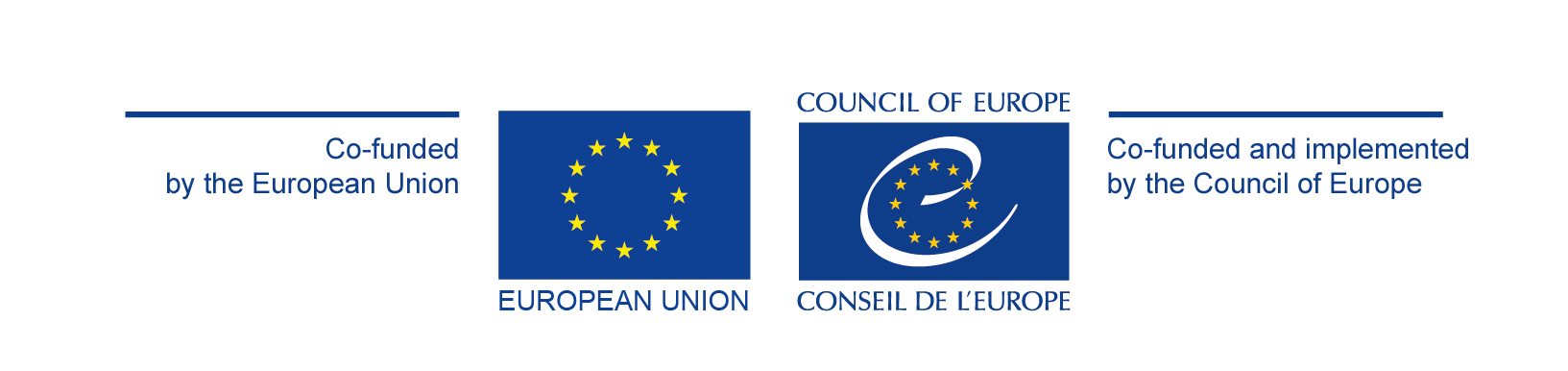 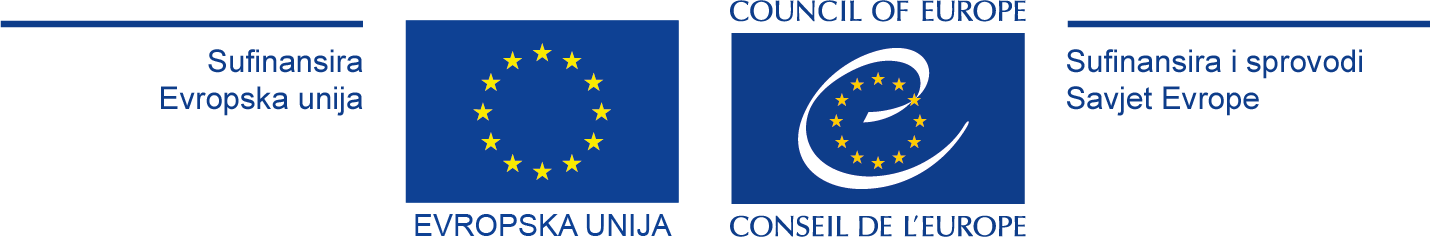 The joint logo is not to be used on e-mail signatures, business cards or correspondence (either by post or e-mail), including invitation letters signed only by CoE representatives. Where the title “Horizontal Facility for the Western Balkans and Turkey” is mentioned in letters, business cards, e-mail signatures, it must be followed by the phrase “Funded by the European Union and the Council of Europe”.Partner logos The materials relating to events/activities organised in collaboration with partners, for example the authorities at the beneficiary level, should prominently display the logo of the Horizontal Facility as the main carrier of the event/activity, and as appropriate display the logo of the partner. The joint logo should appear first (on the left) and partner logos should follow. No logo should be bigger than the EU logo. The written material should define the roles as follows: “The (name of the relevant Action under Horizontal Facility) in co-operation with the European Union, and the (name of partner), would like to ….invite, inform you etc”. Staff is encouraged to pay particular attention to this and to seek guidance as needed from their respective Heads of Units/Divisions or the HF co-ordination team.Done in two copies,Done in two copies,Done in two copies,Done in two copies,For the Lead GranteeFor the Lead GranteeFor the GranteePlace ►Place ►Date ►Date ►ExpenditureUnit# of unitsAverage unit rate        # of persons/monthsEstimatedExpenditureUnit# of unitsAverage unit rate        # of persons/months budget1. Human Resources 1. Human Resources 1. Human Resources 1. Human Resources 1. Human Resources 1. Human Resources 1.1. Staff1.1. Staff1.1. Staff1.1. Staff1.1. Staff1.1. Staff1.2.1 National Consultant / mentorPer day1.2.1 National Consultants / trainersPer day1.2.2 International ConsultantPer day1.2.3 Financial / administrative adviserPer day1.2. Experts/Consultants1.2. Experts/Consultants1.2. Experts/Consultants1.2. Experts/Consultants1.2. Experts/Consultants1.2. Experts/Consultants1.3. Per diems (lunch, dinner, accommodation, transfer)1.3. Per diems (lunch, dinner, accommodation, transfer)1.3. Per diems (lunch, dinner, accommodation, transfer)1.3. Per diems (lunch, dinner, accommodation, transfer)1.3. Per diems (lunch, dinner, accommodation, transfer)1.3. Per diems (lunch, dinner, accommodation, transfer)1.2.1 International Per diem1.2.2 Local Per diemSubtotal 1 Human Resources Subtotal 1 Human Resources Subtotal 1 Human Resources Subtotal 1 Human Resources Subtotal 1 Human Resources 2. Travel 2. Travel 2. Travel 2. Travel 2. Travel 2. Travel 2.1 International travel Per return flight 2.2 Local transportation Per tripSubtotal 2 Travel Subtotal 2 Travel Subtotal 2 Travel Subtotal 2 Travel Subtotal 2 Travel 3. Equipment and supplies 3. Equipment and supplies 3. Equipment and supplies 3. Equipment and supplies 3. Equipment and supplies 3. Equipment and supplies 3.1 specifyPer xx3.2 specifyPer xxSubtotal 3 Equipment and suppliesSubtotal 3 Equipment and suppliesSubtotal 3 Equipment and suppliesSubtotal 3 Equipment and suppliesSubtotal 3 Equipment and supplies4. Office items 4. Office items 4. Office items 4. Office items 4. Office items 4. Office items 4.1 Office rent and related charges Per month 4.2 Office suppliesPer month 4.3 Office furniture and equipment Per item4.4 Other services Per month Subtotal 4 Office items Subtotal 4 Office items Subtotal 4 Office items Subtotal 4 Office items Subtotal 4 Office items 5. Other expenditure and services 5. Other expenditure and services 5. Other expenditure and services 5. Other expenditure and services 5. Other expenditure and services 5. Other expenditure and services 5.1 Publications and visibility costsPer item5.2 Studies, research Per item 5.3 Translation Per 250 words5.4 Interpretation Per person/day5.5. Conferences/seminars²5.5. Conferences/seminars²5.5. Conferences/seminars²5.5. Conferences/seminars²5.5. Conferences/seminars²5.5. Conferences/seminars²5.5.1 Rent of hall Per event 5.5.2 Rent of interpretation equipment Per event 5.5.3 Coffee breaksPer event 5.5.4 Local transportation Per event 5.5.5 Per diems for participants (lunch, dinner, accommodation, transfer)Per event 5.5.6 Visibility actionsPer item Subtotal 5 Other expenditure and services Subtotal 5 Other expenditure and services Subtotal 5 Other expenditure and services Subtotal 5 Other expenditure and services Subtotal 5 Other expenditure and services 6. Other6. Other6. Other6. Other6. Other6. Other6.1 Per trainingSubtotal 6 Other Subtotal 6 Other Subtotal 6 Other Subtotal 6 Other Subtotal 6 Other Total Grant expenditure (1-6)Total Grant expenditure (1-6)Total Grant expenditure (1-6)Total Grant expenditure (1-6)Total Grant expenditure (1-6)MODEL FINANCIAL REPORT – GRANT AGREEMENTMODEL FINANCIAL REPORT – GRANT AGREEMENTMODEL FINANCIAL REPORT – GRANT AGREEMENTMODEL FINANCIAL REPORT – GRANT AGREEMENTMODEL FINANCIAL REPORT – GRANT AGREEMENTMODEL FINANCIAL REPORT – GRANT AGREEMENTMODEL FINANCIAL REPORT – GRANT AGREEMENTMODEL FINANCIAL REPORT – GRANT AGREEMENTMODEL FINANCIAL REPORT – GRANT AGREEMENTAction:<Action><Action><Action><Action><Action><Action><Action><Action>Place: <Place (if any)><Place (if any)><Place (if any)><Place (if any)><Place (if any)><Place (if any)><Place (if any)><Place (if any)>Implementation period:From <date> to <date>From <date> to <date>From <date> to <date>From <date> to <date>From <date> to <date>From <date> to <date>From <date> to <date>From <date> to <date>Responsible financial officer:<Name, function><Name, function><Name, function><Name, function><Name, function><Name, function><Name, function><Name, function>Exchange rate*:<indicate exchange rate><indicate exchange rate><indicate exchange rate><indicate exchange rate><indicate exchange rate><indicate exchange rate><indicate exchange rate><indicate exchange rate>Grant by the Council of Europe:<specify the total amount of the CoE Grant ><specify the total amount of the CoE Grant ><specify the total amount of the CoE Grant ><specify the total amount of the CoE Grant ><specify the total amount of the CoE Grant ><specify the total amount of the CoE Grant ><specify the total amount of the CoE Grant ><specify the total amount of the CoE Grant >Contribution by the Grantee:<¹specify><¹specify><¹specify><¹specify><¹specify><¹specify><¹specify><¹specify>ExpenditureUnit# of unitsAverage unit rate local currency      # of participantsExpenditureEstimated budget as per Grant Agreement Expenditure Invoice reference number ExpenditureUnit# of unitsAverage unit rate local currency      # of participantsLocal currency EurosEurosInvoice reference number 1. Human Resources1.1. Staff1.1.1 specifyPer xx0,00  0,00  0,00  0,00  1.1.2 specifyPer xx0,00  0,00  0,00  0,00  1.1.3 specifyPer xx0,00  0,00  0,00  0,00  1.2. Experts/Consultants1.2.1 specifyPer xx0,00  0,00  0,00  0,00  1.2.2 specifyPer xx0,00  0,00  0,00  0,00  1.2.3 specifyPer xx0,00  0,00  0,00  0,00  1.3. Per diems (lunch, dinner, accommodation, transfer)1.3.1 International Per diem0,00  0,00  0,00  0,00  1.3.2 Local Per diem0,00  0,00  0,00  0,00  Subtotal 1 Human Resources 0,00  0,00  0,00  2. Travel 2.1 International travel Per return flight 0,00  0,00  0,00  0,00  2.2 Local transportation Per trip0,00  0,00  0,00  0,00  Subtotal 2 Travel 0,00  0,00  0,00  3. Equipment and supplies 3.1 specifyPer xx0,00  0,00  0,00  0,00  3.2 specifyPer xx0,00  0,00  0,00  0,00  Subtotal 3 Equipment and supplies0,00  0,00  0,00  4. Office items 4.1 Office suppliesPer month 0,00  0,00  0,00  0,00  4.2 Office furniture and equipment Per item0,00  0,00  0,00  0,00  4.3 Other services Per month 0,00  0,00  0,00  0,00  Subtotal 4 Office items 0,00  0,00  0,00  5. Other expenditure and services 5.1 Publications Per item 0,00  0,00  0,00  0,00  5.2 Studies, research Per item 0,00  0,00  0,00  0,00  5.3 Translation Per 250 words0,00  0,00  0,00  0,00  5.4 Interpretation Per person/day0,00  0,00  0,00  0,00  5.5. Conferences/seminars²5.5.1 Rent of hall Per event 0,00  0,00  0,00  0,00  5.5.2 Rent of interpretation equipment Per event 0,00  0,00  0,00  0,00  5.5.3 Coffee breaksPer event 0,00  0,00  0,00  0,00  5.5.4 Local transportation Per event 0,00  0,00  0,00  0,00  5.5.5 Per diems for participants (lunch, dinner, accommodation, transfer)Per event 0,00  0,00  0,00  0,00  5.5.6 Visibility actionsPer item 0,00  0,00  0,00  0,00  Subtotal 5 Other expenditure and services 0,000,000,00  6. Other6.1 specify Per xx0,00  0,00  0,00  0,00  6.2 specifyPer xx0,00  0,00  0,00  0,00  Subtotal 6: other Subtotal 6: other Subtotal 6: other Subtotal 6: other Subtotal 6: other 0,00  0,00  0,00  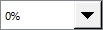 0,00  0,00  0,00  Subtotal 7: indirect eligible costs 3In %00,00  Total grant expenditure (1-7) 4Total grant expenditure (1-7) 4Total grant expenditure (1-7) 4Total grant expenditure (1-7) 4Total grant expenditure (1-7) 40,00  Already paid (credit advice slip for 1st instalment in local currency)Already paid (credit advice slip for 1st instalment in local currency)Already paid (credit advice slip for 1st instalment in local currency)Already paid (credit advice slip for 1st instalment in local currency)Already paid (credit advice slip for 1st instalment in local currency)0,00  0,00  Amount due Amount due Amount due Amount due Amount due 0,00  0,00  Notes: ¹ In accordance with the principle of co-financing, indicate whether the grantee commits to contribute by means of an in-kind contribution, or by means of a financial contribution. In the first case, the in-kind contribution shall be described, while in the second case, the amount and the currency of the financial contribution shall be indicated in the box. Contribution should not be included in the overall estimated budget.¹ In accordance with the principle of co-financing, indicate whether the grantee commits to contribute by means of an in-kind contribution, or by means of a financial contribution. In the first case, the in-kind contribution shall be described, while in the second case, the amount and the currency of the financial contribution shall be indicated in the box. Contribution should not be included in the overall estimated budget.¹ In accordance with the principle of co-financing, indicate whether the grantee commits to contribute by means of an in-kind contribution, or by means of a financial contribution. In the first case, the in-kind contribution shall be described, while in the second case, the amount and the currency of the financial contribution shall be indicated in the box. Contribution should not be included in the overall estimated budget.¹ In accordance with the principle of co-financing, indicate whether the grantee commits to contribute by means of an in-kind contribution, or by means of a financial contribution. In the first case, the in-kind contribution shall be described, while in the second case, the amount and the currency of the financial contribution shall be indicated in the box. Contribution should not be included in the overall estimated budget.¹ In accordance with the principle of co-financing, indicate whether the grantee commits to contribute by means of an in-kind contribution, or by means of a financial contribution. In the first case, the in-kind contribution shall be described, while in the second case, the amount and the currency of the financial contribution shall be indicated in the box. Contribution should not be included in the overall estimated budget.¹ In accordance with the principle of co-financing, indicate whether the grantee commits to contribute by means of an in-kind contribution, or by means of a financial contribution. In the first case, the in-kind contribution shall be described, while in the second case, the amount and the currency of the financial contribution shall be indicated in the box. Contribution should not be included in the overall estimated budget.¹ In accordance with the principle of co-financing, indicate whether the grantee commits to contribute by means of an in-kind contribution, or by means of a financial contribution. In the first case, the in-kind contribution shall be described, while in the second case, the amount and the currency of the financial contribution shall be indicated in the box. Contribution should not be included in the overall estimated budget.¹ In accordance with the principle of co-financing, indicate whether the grantee commits to contribute by means of an in-kind contribution, or by means of a financial contribution. In the first case, the in-kind contribution shall be described, while in the second case, the amount and the currency of the financial contribution shall be indicated in the box. Contribution should not be included in the overall estimated budget.¹ In accordance with the principle of co-financing, indicate whether the grantee commits to contribute by means of an in-kind contribution, or by means of a financial contribution. In the first case, the in-kind contribution shall be described, while in the second case, the amount and the currency of the financial contribution shall be indicated in the box. Contribution should not be included in the overall estimated budget.² Different lines to take into account differences of unit rates or number of participants in each event (lunch, trips, etc.) Average unit rate can be used but not average number of participants.² Different lines to take into account differences of unit rates or number of participants in each event (lunch, trips, etc.) Average unit rate can be used but not average number of participants.² Different lines to take into account differences of unit rates or number of participants in each event (lunch, trips, etc.) Average unit rate can be used but not average number of participants.² Different lines to take into account differences of unit rates or number of participants in each event (lunch, trips, etc.) Average unit rate can be used but not average number of participants.² Different lines to take into account differences of unit rates or number of participants in each event (lunch, trips, etc.) Average unit rate can be used but not average number of participants.² Different lines to take into account differences of unit rates or number of participants in each event (lunch, trips, etc.) Average unit rate can be used but not average number of participants.² Different lines to take into account differences of unit rates or number of participants in each event (lunch, trips, etc.) Average unit rate can be used but not average number of participants.² Different lines to take into account differences of unit rates or number of participants in each event (lunch, trips, etc.) Average unit rate can be used but not average number of participants.² Different lines to take into account differences of unit rates or number of participants in each event (lunch, trips, etc.) Average unit rate can be used but not average number of participants.3 Indicate percentage (flatrate up to 7%) to be covered by indirect eligible costs (i.e. eligible costs, not referred to in the budget heads 1-6, incurred by the grantee in connection with the action or project concerned).3 Indicate percentage (flatrate up to 7%) to be covered by indirect eligible costs (i.e. eligible costs, not referred to in the budget heads 1-6, incurred by the grantee in connection with the action or project concerned).3 Indicate percentage (flatrate up to 7%) to be covered by indirect eligible costs (i.e. eligible costs, not referred to in the budget heads 1-6, incurred by the grantee in connection with the action or project concerned).3 Indicate percentage (flatrate up to 7%) to be covered by indirect eligible costs (i.e. eligible costs, not referred to in the budget heads 1-6, incurred by the grantee in connection with the action or project concerned).3 Indicate percentage (flatrate up to 7%) to be covered by indirect eligible costs (i.e. eligible costs, not referred to in the budget heads 1-6, incurred by the grantee in connection with the action or project concerned).3 Indicate percentage (flatrate up to 7%) to be covered by indirect eligible costs (i.e. eligible costs, not referred to in the budget heads 1-6, incurred by the grantee in connection with the action or project concerned).3 Indicate percentage (flatrate up to 7%) to be covered by indirect eligible costs (i.e. eligible costs, not referred to in the budget heads 1-6, incurred by the grantee in connection with the action or project concerned).3 Indicate percentage (flatrate up to 7%) to be covered by indirect eligible costs (i.e. eligible costs, not referred to in the budget heads 1-6, incurred by the grantee in connection with the action or project concerned).3 Indicate percentage (flatrate up to 7%) to be covered by indirect eligible costs (i.e. eligible costs, not referred to in the budget heads 1-6, incurred by the grantee in connection with the action or project concerned).4 Please ensure the total grant expenditure is equal or below the maximum amount of grant funds to be awarded.4 Please ensure the total grant expenditure is equal or below the maximum amount of grant funds to be awarded.4 Please ensure the total grant expenditure is equal or below the maximum amount of grant funds to be awarded.4 Please ensure the total grant expenditure is equal or below the maximum amount of grant funds to be awarded.4 Please ensure the total grant expenditure is equal or below the maximum amount of grant funds to be awarded.4 Please ensure the total grant expenditure is equal or below the maximum amount of grant funds to be awarded.4 Please ensure the total grant expenditure is equal or below the maximum amount of grant funds to be awarded.4 Please ensure the total grant expenditure is equal or below the maximum amount of grant funds to be awarded.4 Please ensure the total grant expenditure is equal or below the maximum amount of grant funds to be awarded.*Applicable exchange rate: Costs shall always be reported in EUR in the financial reports submitted to the Council of Europe on the basis of the exchange rate used for the conversion of the advance payment. In case several advance payments have been paid, the exchange rate shall be calculated on the basis of the average of the exchange rates used for the conversion of all the advance payments. In the latter case, the average shall be calculated as follows: SUM of the amounts converted in local currency / SUM of the amounts paid by the Council in Euros.                                                                                               *Applicable exchange rate: Costs shall always be reported in EUR in the financial reports submitted to the Council of Europe on the basis of the exchange rate used for the conversion of the advance payment. In case several advance payments have been paid, the exchange rate shall be calculated on the basis of the average of the exchange rates used for the conversion of all the advance payments. In the latter case, the average shall be calculated as follows: SUM of the amounts converted in local currency / SUM of the amounts paid by the Council in Euros.                                                                                               *Applicable exchange rate: Costs shall always be reported in EUR in the financial reports submitted to the Council of Europe on the basis of the exchange rate used for the conversion of the advance payment. In case several advance payments have been paid, the exchange rate shall be calculated on the basis of the average of the exchange rates used for the conversion of all the advance payments. In the latter case, the average shall be calculated as follows: SUM of the amounts converted in local currency / SUM of the amounts paid by the Council in Euros.                                                                                               *Applicable exchange rate: Costs shall always be reported in EUR in the financial reports submitted to the Council of Europe on the basis of the exchange rate used for the conversion of the advance payment. In case several advance payments have been paid, the exchange rate shall be calculated on the basis of the average of the exchange rates used for the conversion of all the advance payments. In the latter case, the average shall be calculated as follows: SUM of the amounts converted in local currency / SUM of the amounts paid by the Council in Euros.                                                                                               *Applicable exchange rate: Costs shall always be reported in EUR in the financial reports submitted to the Council of Europe on the basis of the exchange rate used for the conversion of the advance payment. In case several advance payments have been paid, the exchange rate shall be calculated on the basis of the average of the exchange rates used for the conversion of all the advance payments. In the latter case, the average shall be calculated as follows: SUM of the amounts converted in local currency / SUM of the amounts paid by the Council in Euros.                                                                                               *Applicable exchange rate: Costs shall always be reported in EUR in the financial reports submitted to the Council of Europe on the basis of the exchange rate used for the conversion of the advance payment. In case several advance payments have been paid, the exchange rate shall be calculated on the basis of the average of the exchange rates used for the conversion of all the advance payments. In the latter case, the average shall be calculated as follows: SUM of the amounts converted in local currency / SUM of the amounts paid by the Council in Euros.                                                                                               *Applicable exchange rate: Costs shall always be reported in EUR in the financial reports submitted to the Council of Europe on the basis of the exchange rate used for the conversion of the advance payment. In case several advance payments have been paid, the exchange rate shall be calculated on the basis of the average of the exchange rates used for the conversion of all the advance payments. In the latter case, the average shall be calculated as follows: SUM of the amounts converted in local currency / SUM of the amounts paid by the Council in Euros.                                                                                               *Applicable exchange rate: Costs shall always be reported in EUR in the financial reports submitted to the Council of Europe on the basis of the exchange rate used for the conversion of the advance payment. In case several advance payments have been paid, the exchange rate shall be calculated on the basis of the average of the exchange rates used for the conversion of all the advance payments. In the latter case, the average shall be calculated as follows: SUM of the amounts converted in local currency / SUM of the amounts paid by the Council in Euros.                                                                                               *Applicable exchange rate: Costs shall always be reported in EUR in the financial reports submitted to the Council of Europe on the basis of the exchange rate used for the conversion of the advance payment. In case several advance payments have been paid, the exchange rate shall be calculated on the basis of the average of the exchange rates used for the conversion of all the advance payments. In the latter case, the average shall be calculated as follows: SUM of the amounts converted in local currency / SUM of the amounts paid by the Council in Euros.                                                                                               I, the signatory, certify that the total amount of payments amounted to <sum in figures and currency> (<sum in letters and currency>) and that all supporting documents have been attached.I, the signatory, certify that the total amount of payments amounted to <sum in figures and currency> (<sum in letters and currency>) and that all supporting documents have been attached.I, the signatory, certify that the total amount of payments amounted to <sum in figures and currency> (<sum in letters and currency>) and that all supporting documents have been attached.I, the signatory, certify that the total amount of payments amounted to <sum in figures and currency> (<sum in letters and currency>) and that all supporting documents have been attached.I, the signatory, certify that the total amount of payments amounted to <sum in figures and currency> (<sum in letters and currency>) and that all supporting documents have been attached.I, the signatory, certify that the total amount of payments amounted to <sum in figures and currency> (<sum in letters and currency>) and that all supporting documents have been attached.I, the signatory, certify that the total amount of payments amounted to <sum in figures and currency> (<sum in letters and currency>) and that all supporting documents have been attached.I, the signatory, certify that the total amount of payments amounted to <sum in figures and currency> (<sum in letters and currency>) and that all supporting documents have been attached.I, the signatory, certify that the total amount of payments amounted to <sum in figures and currency> (<sum in letters and currency>) and that all supporting documents have been attached.Name and capacity of the representative of the Grantee: Signature: Date: